Решениеобластной межведомственной комиссии по оздоровлению и занятости детей и молодежи02.03.2017                                                                                                            № 1г.БлаговещенскПо вопросу «Утверждение расчета стоимости дневного рациона питания в организациях отдыха и оздоровления детей области на период оздоровительной кампании 2017 года»:1) Утвердить стоимость наборов продуктов питания на 1 ребенка в день в течение оздоровительной кампании 2017 года в соответствии с расчетами, приведенными в приложениях № 1-6 к настоящему решению:2) Установить надбавку в размере 15 % к стоимости набора продуктов питания для учреждений отдыха и оздоровления детей северных районов области (Зейский, Селемджинский, Тындинский районы, г.Зея, г.Тында).3) Не включать торговые надбавки, связанные с приготовлением питания в детских оздоровительных учреждениях и транспортными перевозками, в стоимость набора.4) Министерству внешнеэкономических связей, туризма и предпринимательства Амурской области (Е.П.Киреева) в срок до 30.03.2017:дополнить расчет стоимости дневного рациона питания в организациях отдыха и оздоровления детей области (далее – лагеря) на период оздоровительной кампании 2017 года сведениями о снижении цен на продукты, входящими в дневной рацион питания;рассмотреть вопрос логистики продовольственного сырья и пищевых продуктов, прежде всего мяса, птицы, плодов и овощей, с целью обеспечения лагерей продукцией преимущественно амурских производителей;5) Рекомендовать руководителям органов местного самоуправления и руководителям лагерей независимо от их ведомственной принадлежности обеспечить своевременное заключение контрактов на организацию питания и обеспечение детей качественными и безопасными продуктами питания и предоставить в срок до 17.03.2017 в Управление Федеральной службы по надзору в сфере защиты прав потребителей и благополучия человека по Амурской области или его территориальные отделы актуализированные достоверные списки поставщиков продуктов питания в лагеря с указанием полного наименования и ИНН поставщика, наименования производителя и вида поставляемой продукции.По вопросу «Утверждение расчета стоимости набора медикаментов в учреждениях отдыха и оздоровления детей области на период оздоровительной кампании 2017 года»:1) Утвердить стоимость набора медикаментов, изделий медицинского назначения и лекарственных средств неотложной помощи для учреждений отдыха и оздоровления детей общего и санаторного типа из расчета на 100 детей в смену продолжительностью 21 день в соответствии с расчетами, приведенными в приложении № 7 к настоящему решению, в сумме 25316,00 руб., или 12,06 руб. в пересчете на 1 ребенка в день.2) Установить надбавку в размере 15 % к стоимости набора для учреждений отдыха и оздоровления детей северных районов области (Зейский, Селемджинский, Тындинский районы, г.Зея, г.Тында).3) Не включать в стоимость набора торговые надбавки, связанные с транспортными перевозками.По вопросу «Утверждение реестра организаций отдыха и оздоровления детей, функционирующих на территории области в 2017 году»:1) Утвердить реестр учреждений отдыха и оздоровления детей в соответствии с приложением № 9 к настоящему решению.2) Разработать типовое положение о муниципальной межведомственной комиссии по оздоровлению и занятости детей и молодежи, осуществляющей приемку лагерей независимо от их ведомственной принадлежности, находящихся на территории муниципального образования.3) Рекомендовать руководителям органов местного самоуправления:актуализировать составы муниципальных межведомственных комиссий по оздоровлению и занятости детей и молодежи, включив в них специалистов органов образования, физической культуры и спорта, культуры, представителей территориальных органов здравоохранения, социальной защиты населения, службы занятости населения, сотрудников Роспотребнадзора, Госпожнадзора, ГИМС, Ростехнадзора, органов внутренних дел, прокуратуры и других заинтересованных структур;возобновить практику приемки лагерей, действующих на территории муниципального образования, независимо от их ведомственной принадлежности муниципальными межведомственными комиссиями по оздоровлению и занятости детей и молодежи;создать общедоступный обновляемый реестр лагерей, действующих на территории муниципального образования, независимо от их ведомственной принадлежности для включения в него лагерей после их приемки.4) Министерству социальной защиты населения Амурской области (Н.В.Киселева) в срок до 17.03.2017 проработать совместно с министерством образования и науки Амурской области (М.Г.Селюч) вопрос подготовки базы отдыха «Красный Яр» ГАУ АО «Белогорский социально-реабилитационный центр для несовершеннолетних» к оздоровительной кампании 2017 года.5) Рекомендовать руководителям органов местного самоуправления и руководителям лагерей независимо от их ведомственной принадлежности предоставить сведения о планах открытия лагерей в 2017 году в Управление Федеральной службы по надзору в сфере защиты прав потребителей и благополучия человека по Амурской области или его территориальные отделы в установленный законодательством срок.По вопросу «О средней стоимости путевок в период оздоровительной кампании 2017 года»:1) Утвердить среднюю стоимость путевки в течение оздоровительной кампании 2017 года:в детские стационарные оздоровительные лагеря, используемую при определении уровня частичной оплаты стоимости путевок для детей работающих граждан за счет средств субсидии из областного бюджета, – в размере 25000,00 руб. на 21 день; в детские стационарные оздоровительные лагеря, используемую при проведении конкурсных процедур по приобретению путевок в данные лагеря за счет средств областного бюджета для детей, находящихся в трудной жизненной ситуации, – в размере 24000,00 руб. на 21 день;на санаторно-курортное обслуживание детей – в размере 24242,44 руб. на 18 дней;2) Министерству здравоохранения Амурской области (Н.Л.Тезиков) в срок до 10.03.2017 подготовить письмо за подписью заместителя председателя Правительства Амурской области О.В.Лысенко в министерство финансов Амурской области о необходимости увеличения бюджетных ассигнований на санаторно-курортное обслуживание детей с соответствующим обоснованием.По вопросу «О частичной оплате стоимости путевок в стационарные оздоровительные лагеря и лагеря с дневным пребыванием для детей работающих граждан»:министерству образования и науки Амурской области (М.Г.Селюч) при предоставлении субсидии муниципальным бюджетам на частичную оплату стоимости путевок в детские стационарные оздоровительные лагеря и лагеря с дневным пребыванием для детей работающих граждан за счет средств, предусмотренных в государственной программе «Развитие образования Амурской области на 2014-2020 годы», установить, что минимальный размер компенсации родительской платы должен составлять:14 % от средней стоимости путевки в детские стационарные оздоровительные лагеря;50 % от стоимости набора продуктов питания в лагеря с дневным пребыванием детей.По вопросу «О плане работы областной межведомственной комиссии по оздоровлению и занятости детей и молодежи на 2017 год»:утвердить план работы областной межведомственной комиссии по оздоровлению и занятости детей и молодежи на 2017 год.Заместитель председателя Правительства Амурской области, председатель областной межведомственной комиссии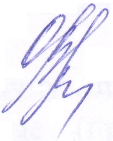 по оздоровлению и занятости детей и молодежи                            О.В.ЛысенкоПриложение № 1Расчет стоимости набора продуктов для организации питания детей в оздоровительных учреждениях с дневным пребыванием детей с организацией 2-разового питания, с использованием предельных (среднерыночных) цен с 01.01.2017 по 15.01.2017 и средних потребительских цен на продовольственные товары по Амурской области, сложившихся в декабре . и в январе . (по нормам питания, определенных в приложение 3 таблица № 2 СанПиН 2.4.4.2599-10)С учетом прогнозируемого роста индекса потребительских цен – 102,0% (с учетом роста цен в период проведения оздоровительной кампании 2017 года), стоимость дневного рациона питания детей до 10 лет в оздоровительных лагерях с дневным пребыванием соответственно увеличится до 207 руб., для детей старше 10 лет до 235 руб. Для лагерей, расположенных в северных районах области, стоимость рациона увеличится на 15%.Приложение № 2Расчет стоимости набора продуктов для организации питания детей в оздоровительных учреждениях с дневным пребыванием детей с организацией 3-х разового питания, с использованием предельных (среднерыночных) цен с 01.01.2017 по 15.01.2017 и средних потребительских цен на продовольственные товары по Амурской области, сложившихся в декабре . и в январе . (по нормам питания, определенных в приложение 3 таблица № 2 СанПиН 2.4.4.2599-10)С учетом прогнозируемого роста индекса потребительских цен – 102,0% (с учетом роста цен в период проведения оздоровительной кампании 2017 года), стоимость дневного рациона питания детей до 10 лет в оздоровительных лагерях с дневным пребыванием увеличится до 262 руб., для детей старше 10 лет до 300 руб. Для лагерей, расположенных в северных районах области, стоимость рациона увеличится на 15%.Приложение № 3Расчет стоимости среднесуточного набора продуктов для организации питания детей в возрасте 7-10 лет, находящихся на лечении в санаторно-курортных учреждениях различного профиля (кроме туберкулезных) (по нормам питания, определенных в таблице № 4 к Инструкции по организации лечебного питания в лечебно-профилактических учреждениях (приказ министерства здравоохранения РФ от 05.08.2003 № 330 (в редакции от 24.11.2016)С учетом прогнозируемого роста индекса потребительских цен – 102,0% (с февраля по июнь т.г., а также с учетом роста цен в период проведения оздоровительной кампании 2017 года), стоимость среднесуточного набора продуктов для детей в возрасте с 7-10 лет, находящихся на лечении санаторно-курортных учреждении увеличится до 328 рублей. Для учреждений, расположенных в северных районах области, стоимость рациона увеличится на 15%.Приложение № 4Расчет стоимости среднесуточного набора продуктов для организации питания детей в возрасте с 11-17 лет, находящихся на лечении в санаторно-курортных учреждениях различного профиля (кроме туберкулезных) (по нормам питания, определенных в таблице № 4 к Инструкции по организации лечебного питания в лечебно-профилактических учреждениях (приказ министерства здравоохранения РФ от 05.08.2003 № 330 (в редакции от 24.11.2016)С учетом прогнозируемого роста индекса потребительских цен – 102,0% (с февраля по июнь т.г., а также с учетом роста цен в период проведения оздоровительной кампании 2017 года), стоимость среднесуточного набора продуктов для детей в возрасте с 11-17 лет, находящихся на лечении санаторно-курортных учреждении увеличится до 384 рублей. Для учреждений, расположенных в северных районах области, стоимость рациона увеличится на 15%.Приложение № 5Расчет стоимости набора продуктов для организации питания детей в стационарных загородных оздоровительных учреждениях и в оздоровительных лагерях труда и отдыха с 3-разовым и 2-разовым питанием с использованием предельных (среднерыночных) цен с 01.01.2017 по 15.01.2017 и средних потребительских цен на продовольственные товары по Амурской области, сложившихся в декабре 2016 и январе 2017 года (по нормам питания, определенных в приложении № 7 СанПиН 2.4.4.3155-13)С учетом прогнозируемого роста индекса потребительских цен – 102,0% (с учетом роста цен в период проведения оздоровительной кампании 2017 года), стоимость дневного рациона питания в стационарных загородных оздоровительных учреждениях для детей 7- 10 лет увеличится до 264 руб., для детей 11 лет и старше до 302 руб.В оздоровительных лагерях труда и отдыха с трехразовым питанием дневной рацион составит 227 руб. (75% рациона оздоровительных лагерей), с двухразовым питанием – 181 руб. (60% рациона оздоровительных лагерей). Для лагерей, расположенных в северных районах области, стоимость рациона увеличится на 15%.Приложение № 6Расчет стоимости набора продуктов для организации питания детей и подростков в детских лагерях палаточного типа с 3-разовым питанием с использованием предельных (среднерыночных) цен с 01.01.2017 по 15.01.2017 и средних потребительских цен на продовольственные товары по Амурской области, сложившихся в декабре 2016 и январе 2017 года (по нормам питания, определенных в таблице № 2 приложения № 1 СанПиН 2.4.4.3048-13)С учетом прогнозируемого роста индекса потребительских цен – 102,0% (с учетом роста цен в период проведения оздоровительной кампании 2017 года), стоимость дневного рациона питания в детских лагерях палаточного типа для детей 8-10 лет увеличится до 250 руб., для детей 11 лет и старше до 288 руб.Для лагерей, расположенных в северных районах области, стоимость рациона увеличится на 15%.Приложение № 7Примерный набор стоимости медикаментов и изделий медицинского назначения лагерей общего и санаторного типа из расчета на 100 детей на одну смену продолжительностью21 деньПримерный набор лекарственных средств для оказания неотложной помощиВзяты среднерыночные цены по Амурской областиПриложение № 8Реестр стационарных организаций отдыха и оздоровления детей, функционирующих на территории Амурской области в 2017 годуПриложение № 9План работы областной межведомственной комиссии по оздоровлению и занятости детей и молодежи на 2017 годПримечание: * – заседание в форме видеосовещания с территориальными межведомственными комиссиями по оздоровлению и занятости детей и молодежи.№ п/пТип лагеряСтоимость рациона, руб.1Лагеря с дневным пребыванием детей с организацией 2-разового питания:Лагеря с дневным пребыванием детей с организацией 2-разового питания:1.1для детей до 10 лет2071.2для детей старше 10 лет2352Лагеря с дневным пребыванием детей с организацией 3-разового питания:Лагеря с дневным пребыванием детей с организацией 3-разового питания:2.1для детей до 10 лет2622.2для детей старше 10 лет3003Санаторно-курортные учреждения различного профиля (без туберкулезных):Санаторно-курортные учреждения различного профиля (без туберкулезных):3.1для детей 7-10 лет3283.2для детей 11-17 лет3844Стационарные загородные лагеря:Стационарные загородные лагеря:4.1для детей до 11 лет2644.2для детей старше 11 лет3025Лагеря труда и отдыха:Лагеря труда и отдыха:5.1с организацией 2-разового питания1815.2с организацией 3-разового питания2276Палаточные лагеря:Палаточные лагеря:6.1для детей до 11 лет2506.2для детей старше 11 лет288№ п/пНаименование продуктовНорма на одного ребенкадо 10 лет(гр. в день)Цена, руб. за кг,литр,десятокСумма(руб.)Норма на одного ребенкастарше 10 лет(гр. в день)Цена, руб. за кг,литр,десятокСумма(руб.)123456781Хлеб 1 с.6044-112-659044-113-972Хлеб пшеничный в.с.11346-825-2915046-827-023Мука пшеничная1133-620-371533-620-504Крупы, бобовые3450-551-723850-551-925Макаронные изделия1179-190-881579-191-196Картофель18830-305-7018830-305-707Овощи, зелень, в т. ч. лук, свекла, морковь, капуста св, помидоры св., огурцы св.26374-7219-6530074-7222-428Фрукты свежие150138-9820-85150138-9820-859Соки20085-0917-0220085-0917-0210Сухофрукты11305-533-3615305-534-5811Сахар2463-781-532763-781-7212Кондитерские изделия8329-742-6411329-743-6313Какао0,9650-000-590,9650-000-5914Чай0,3594-820-180,3594-820-1815Мясо жилованное58457-2226-5265457-2229-7216Цыплята 1 кат. потрошенные и п/п30187-105-6145187-108-4217Колбасные изделия11362-614-0015362-615-4418Рыба - филе45269-6612-1360269-6616-1819Молоко (массовая доля жира 2,5%, 3,2%)22549-0011-0322549-0011-0320Молоко для питания детей, обогащенное витаминами, 3,2% жирн.,  тетрапак1 тетрапак15-5015-501 тетрапак15-5015-5021Кисломолочные продукты (массовая доля жира 2,5%, 3,2%)11362-507-0613562-508-4422Творог (массовая доля жира не более 9%)38323-7312-3045323-7314-5723Сметана8189-461-529189-461-7124Сыр8421-333-378421-333-3725Масло сливочное23555-0012-7726555-0014-4326Масло растительное11120-111-3214120-111-6827Яйцо диетическое (десяток)1 шт.71-957-201 шт.71-957-2028Соль йодированная пищевая419-890-08519-890-1029Дрожжи0,8490-000-392490-000-98ИтогоИтогоИтогоИтого203-23хх230-06№ п/пНаименование продуктовНорма на одного ребенка до 10 лет(гр. в день)Цена, руб. за кг, литр,десяток *Сумма (руб.)Норма на одного ребенка старше 10 лет(гр. в день)Цена, руб. за кг, литр,десяток *Сумма (руб.)123456781Хлеб 1 с.8044-113-5312044-115-292Хлеб пшеничный в.с.15046-827-0220046-829-363Мука пшеничная1533-620-502033-620-674Крупы, бобовые4550-552-275050-552-535Макаронные изделия1579-191-192079-191-586Картофель25030-307-5825030-307-587Овощи, зелень, в т. ч. лук , свекла, морковь, капуста св, помидоры св., огурцы св.35074-7226-1540074-7229-898Фрукты свежие200138-9827-80200138-9827-809Соки20085-0917-0220085-0917-0210Сухофрукты15305-534-5820305-536-1111Сахар4063-782-554563-782-8712Кондитерские изделия10329-743-3015329-744-9513Какао1,2650-000-781,2650-000-7814Чай0,4594-820-240,4594-820-2415Мясо жилованное77457-2235-2186457-2239-3216Цыплята 1 кат. потрошенные40187-107-4860187-1011-2317Колбасные изделия15362-615-4420362-617-2518Рыба - филе60269-6616-1880269-6621-5719Молоко (массовая доля жира 2,5%, 3,2%)30049-0014-7030049-0014-7020Молоко для питания детей, обогащенное витаминами, 3,2% жирн.,  тетрапак1 тетрапак15-5015-501 тетрапак15-5015-5021Кисломолочные продукты (массовая доля жира 2,5%, 3,2%)15062-509-3818062-5011-2522Творог (массовая доля жира не более 9%)50323-7316-1960323-7319-4223Сметана10189-461-9010189-461-9024Сыр10421-334-2112421-335-0625Масло сливочное30555-0016-6535555-0019-4326Масло растительное15120-111-8018120-112-1627Яйцо диетическое (десяток)1 шт.71-957-201 шт.71-957-2028Соль йодированная пищевая519-890-10719-890-1429Дрожжи1490-000-492490-000-98ИтогоИтогоИтогоИтого256-94хх293-78№ п/пНаименование продуктовНорма на ребенка в возрасте 7-10 лет (гр.)Цена, руб. за кг, литр, десяток *Сумма (руб.)1Хлеб ржаной10051-975-202Хлеб пшеничный15045-476-783Мука пшеничная5033-621-684Мука картофельная2165-000-335Крупы, бобовые, макаронные изделия6564-874-226Картофель30030-309-097Овощи, зелень, в т. ч. лук реп, свекла, морковь, капуста св., помидоры св., огурцы св.35074-7226-158Фрукты свежие200138-9827-809Сок фруктовый20085-0917-0210Фрукты сухие20305-536-1111Сахар7063-784-4612Кондитерские изделия20329-746-6013Кофе злаковый, какао порошок3808-722-4314Чай1594-820-6015Мясо 1 кат. (в т.ч. субпродукты)150358-7653-8116Птица 1 кат. п/п35191-486-7017Рыба (филе)50269-6613-4818Сельдь сол., икра61441-928-6519Морепродукты (кальмар)15130-001-9520Колбасные изделия20362-617-2521Молоко, кисломолочные продукты55059-1332-5222Молоко для питания детей, обогащенное витаминами, 3,2% жирн., 0,2 л тетрапак1 тетрапак15-5015-5023Творог 9%55337-4818-5624Сметана15189-462-8425Сыр10421-334-2126Масло сливочное40555-0022-2027Масло растительное15120-111-8028Яйцо (штук)1 шт.71-957-2029Дрожжи1490-000-4930Соль йодированная пищевая, специи8798-306-39ИтогоИтогоИтогоИтого322-02№ п/пНаименование продуктовНорма на ребенка в возрасте 11-17 лет (гр.)Цена, руб. за кг, литр, десяток *Сумма(руб.)1Хлеб ржаной15051-977-802Хлеб пшеничный 20045-479-103Мука пшеничная5533-621-854Мука картофельная2165-000-335Крупы, бобовые, макаронные изделия8064-875-196Картофель35030-3010-617Овощи, зелень, в т. ч. лук реп, свекла, морковь, капуста св., помидоры св., огурцы св. 40074-7229-898Фрукты свежие250138-9834-759Сок фруктовый20085-0917-0210Фрукты сухие20305-536-1111Сахар7563-784-7812Кондитерские изделия25329-748-2413Кофе злаковый, какао порошок4808-723-2314Чай1594-820-6015Мясо 1 кат. (в т.ч. субпродукты)180358-7664-5816Птица 1 кат. п/п45191-488-6217Рыба (филе)60269-6616-1818Сельдь сол., икра101441-9214-4219Морепродукты (кальмар)20130-002-6020Колбасные изделия25362-619-0721Молоко, кисломолочные продукты55059-1332-5222Молоко для питания детей, обогащенное витаминами, 3,2% жирн., 0,2 л тетрапак1 тетрапак15-5015,5023Творог 9%60337-4820-2524Сметана15189-462-8425Сыр10421-334-2126Масло сливочное50555-0027-7527Масло растительное20120-112-4028Яйцо (штук)1 шт.71-957-2029Дрожжи2490-000-9830Соль йодированная пищевая, специи10798-307-98ИтогоИтогоИтогоИтого376-60№ п/пНаименование продуктовНорма на одного ребенка7-10 лет(гр. в день)Цена, руб.за кг,литр,десяток *Сумма(руб.)Норма на одного ребенка11 лет и старше(гр. в день)Цена, руб.за кг,литр,десяток *Сумма(руб.)123456781Хлеб ржаной (ржано-пшеничный)8051-974-1612051-976-242Хлеб пшеничный15045-476-8220045-479-103Мука пшеничная1533-620-502033-620-674Крупы, бобовые4550-552-275050-552-535Макаронные изделия1579-191-192079-191-586Картофель25030-307-5825030-307-587Овощи свежие, зелень, в т. ч. лук реп, свекла, морковь, капуста св., помидоры св., огурцы св.35074-7226-1540074-7229-898Фрукты свежие200138-9827-80200138-9827-809Сухофрукты, в том числе шиповник15305-534-5820305-536-1110Соки плодоовощные, напитки витаминизированные20085-0917-0220085-0917-0211Сахар-песок4063-782-554563-782-8712Кондитерские изделия10329-743-3015329-744-9513Какао1,2650-000-781,2650-000-7814Чай0,4594-820-240,4594-820-2415Мясо 1 кат.95358-7634-08105358-7637-6716Птица51191-489-7776191-4814-5517Рыба-филе60269-6616-1880269-6621-5718Колбасные изделия15362-615-4420362-617-2519Молоко (массовая доля жира 2,5%, 3,2%) 300 49-00 14-70 300 49-00 14-7020Молоко для питания детей, обогащенное витаминами,3,2% жирн.,  тетрапак1 тетрапак15-5015-50 1 тетрапак15-50 15-5021Кисломолочные продукты (массовая доля жира 2,5%, 3,2%)15062-509-38 18062-50 11-2522Творог (массовая доля жира не более 9%)50323-7316-19 60 323-73 19-4223Сметана (массовая доля жира не более 15%) 10 189-46 1-90 10 189-46 1-9024Сыр10421-334-2112421-335-0625Масло сливочное30555-0016-6535555-0019-4326Масло растительное15120-111-8018120-112-1627Яйцо (десяток)1 шт.71-957-201 шт.71-957-2028Соль йодированная пищевая519-890-10719-890-1429Дрожжи1490-000-492490-000-98Итого:258-53296-14№ п/пНаименование продуктовНорма на одного ребенка 8-10 лет (гр. в день)Цена, руб. за кг, литр, десяток *Сумма (руб.)Норма на одного ребенка 11 лет и старше (гр. в день)Цена, руб. за кг, литр, десяток *Сумма (руб.)1Хлеб ржаной (ржано-пшеничный)8051-974-1612051-976-242Хлеб пшеничный15045-476-8220045-479-103Мука пшеничная1533-620-502033-620-674Крупы, бобовые4550-552-275050-552-535Макаронные изделия1579-191-192079-191-586Картофель25030-307-5825030-307-587Овощи свежие, зелень, в т. ч. лук реп, свекла, морковь, капуста св., помидоры св., огурцы св.35074-7226-1540074-7229-898Фрукты свежие200138-9827-80200138-9827-809Сухофрукты, в том числе шиповник15305-534-5820305-536-1110Соки плодоовощные, напитки витаминизированные20085-0917-0220085-0917-0211Сахар-песок4063-782-554563-782-8712Кондитерские изделия10329-743-3015329-744-9513Какао1650-000-651650-000-6514Чай1594-820-601594-820-6015Кофе (кофейный напиток)2967-441-932967-441-9316Мясо 1 кат.95358-7634-08105358-7637-6717Птица51191-489-7776191-4814-5518Рыба-филе60269-6616-1880269-6621-5719Колбасные изделия15362-615-4420362-617-2520Молоко (массовая доля жира 2,5%, 3,2%)30049-0014-7030049-0014-7021Кисломолочные продукты (массовая доля жира 2,5%, 3,2%)15062-509-3818062-5011-2522Творог (массовая доля жира не более 9%)50323-7316-1960323-7319-4223Сметана (массовая доля жира не более 15%)10189-461-9010189-461-9024Сыр10421-334-2112421-335-0625Масло сливочное30555-0016-6535555-0013-4326Масло растительное15120-111-8018120-112-1627Яйцо (десяток)1 шт.71-957-201 шт.71-957-2028Соль йодированная пищевая519-890-10719-890-1429Дрожжи1490-000-492490-000-98ИтогоИтогоИтогоИтого245-19хх282-80№ п/пМеждународное непатентованное наименованиеТорговое наименование, форма и дозировкаед.изм.Кол-воЦена, руб. на январь 2017 г.Сумма, руб.№ п/пМеждународное непатентованное наименованиеТорговое наименование, форма и дозировкаед.изм.Кол-воЦена, руб. на январь 2017 г.Сумма, руб.12345671Бинт стерил.и нестерилБинт стерил.и нестерил.№ 7,5шт.50,00 25,001250,002Бинт эластичныйБинт эластичныйшт.2,00 62,00124,003Салфетки стерильныеСалфетки стер. 16 х 14шт.2025,00500,004Вата медицинскаяВата медицинская 100,0 уп.1027,00270,005МарляМарлям.1531,90478,506Лейкопластырь Лейкопластырь 1х500шт.316,0048,007Лейкопластырь бактерицидный Лейкопластырь бактерицидный шт.103,0030,008Спирт этиловый Спирт этиловый 100 мл. 95% фл.329,5088,509Нашатырный спирт Нашатырный спирт 10% 40млфл.339,50118,5010Борный спиртБорный спирт 3% 10,0фл.1015,00150,0011Спиртовой р-р йодаСпирт.р-р йода 5% 15 млфл.515,0075,0012Р-р перекиси водородаР-р перекиси водор.3% 40,0фл.28,5017,0013Калия перманганатКалия перманганат 3,0фл.254,00108,0014Р-р брил.зеленый спирт Р-р брил.зеленый спирт 10,0фл.520,00100,0015Р-р фурациллинаР-р фурациллина 400,0фл.1178,00178,0016адвантанадвантан крем, 0,1%, 15 гр.тюб.1629,00629,0017Масло вазелиновое Масло вазелиновое 100,0фл.1108,00108,0018лидокаинлидокаина аэрозоль, 10% , 38 г.фл.1443,00443,0019ДекспантенолПантенол спрей 130,0шт.1494,00494,0020Левомеколь мазьЛевомеколь мазь 40,0уп.4163,00652,0021Гемостатическая губка коллагеноваяГемостатическая губка коллагеноваяуп.5198,00990,0022Салфетки кровоостанавливающие с феракрилом Салфетки кровоостанавливающие с феракрилом шт 20101,002020,0023Салфетки антимикробные с прополисом и фурагиномСалфетки антимикробные с хлоргексидином и фурагиномшт.2530,00750,0024Настойка валерианы Настойка валерианы 25,0фл.123,0023,0025Зубные капли Зубные капли 10,0фл.154,0054,0026Магния сульфат р-рМагния сульфат р-р 25% -10,0амп.1055,00550,0027МетамизолАнальгин 0,5 табл.№10уп.1019,00190,0028Ибупрофен Нурофен таб. № 20уп.1197,00197,0029Парацетамол Парацетамол 0,2 таб.№10уп.33,5010,5030ЛоратадинКларисенс 0,01 №10уп.384,00252,0031БутамиратСтоптуссин таб 4 мг №20уп.1427,00427,0032ВалидолВалидол таб.№10уп.357,00171,0033Ингалипт аэрозольИнгалипт аэрозоль 30,0фл.5103,00515,0034АмбазонФарингосепт 0,01 № 20уп.5200,001000,0035ЭнтерофурилНифуроксазид 100 мг №30 (Энтерофурил)уп.3384,001152,0036МидекамицинМакропен 0,4 №16уп.4525,002100,0037Амоксицилин Амоксицилин табл. 0,5 №20уп.577,00385,0038Поливитамины табл.№ 100Поливитамины табл.№ 100уп.5295,001475,0039Нафазолин капли в носНафтизин 0,1% 10,0фл.550,00250,0040Софрадекс капли глазные и ушные Софрадекс капли глазные и ушные 10,0фл.3355,001065,0041Аскорбиновая к-та Аскорбиновая к-та пор.2,5 груп.4810,00480,0042Уголь активированный Уголь активированный таб. 0,25 №10уп.1032,60326,0043Антациды (обволакивающие)Маалокс таб №20уп.3315,00945,0044Средство для оральной регидратацииРегидрон-пор.для приема внутрь 5,0 №20уп.1511,00511,0045ПанкреатинМезим форте № 20уп.587,00435,0046ДротаверинНо-шпа табл.0,04 №100уп.1285,00285,0047Сальбутамол Сальбутамол аэрозоль 100 мкг-200 дозфл.1143,00143,0048Ниттифор р-р для наружного примПара-плюс аэроз. 116 г.фл.1591,00591,00ИтогоИтогоИтогоИтогоИтогоИтого23154,00№ п/пНаименованиеНаименованиеед.изм.кол-воценасумма1ЭпинефринАдреналин1%1,0№5уп.1,0089,0089,002ФенилэфринМезатонр-рд/ин10мг/мл1,0№10уп.1,0056,0056,003Менадиона натрия бисульфатВикасолр-р1%1,0№10уп.2,00103,00206,004ПреднизолонПреднизолон30мгамп.1,0амп.5,0020,00100,005МетоклопрамидЦерукалр-р5мг/мл2,0амп5,0029,10145,506ДифенгидраминДимедролр-р1%1,0амп5,002,8014,007ХлоропираминСупрастинр-р1,0№5уп.1,00182,00182,008АминофиллинЭуфиллин2,4%р-р10,0амп5,004,7023,509МетамизолАнальгинр-р50%амп.2,0амп.5,0014,0070,0010АтропинАтропинасульфатр-р0,1%1,0амп.5,003,5017,5011КофеинКофеин-бензоатнатрия10%р-р1,0амп.5,004,7023,5012ДиазепамРеланиум0,5%р-р-2,0амп5,0022,10110,5013ПрокаинНовокаин2%р-р2,0№10уп.1,0031,5031,5014ГлюкозаГлюкоза40%р-р10,0№10уп.1,0053,0053,0015ГлюкозаГлюкоза5%р-р400,0фл5,0047,50237,5016Натрия хлоридНатрияхлорид0,9%р-р10,0№10уп.1,0056,0056,0017ДротаверинДротаверин,2%,р-р,№10уп.1,0085,0085,0017Натрия хлоридНатрияхлорид0,9%р-р200,0фл5,0038,50192,5018Шприц 2,0Шприц2,0шт.10,005,0050,0019Шприц 5,0Шприц5,0шт.10,008,0080,0020Шприц 20,0Шприц20,0шт.10,0012,00120,0021Система инфузионнаяСистемаинфузионнаяуп.10,0021,90219,00 Итого Итого Итого Итого Итого Итого2162,00№ п/пНаименование учрежденияАдрес, тел/факс, e-mailФИО директора, контактные данные12341МАОУ «Школа № 3 г.Белогорск» (детские оздоровительные лагеря в с.Белогорка и в с.Тавричанка)г.Белогорск, ул.50 лет Комсомола, 35А, 84164150058, belschool3@yandex.ruМохова Тамара Сергеевна, 84164150058, 892468144642ООО детский санаторный оздоровительный лагерь круглогодичного действия «Белые горыБурейский район, с.Алексеевка, 84162491063, nikolaevrv@amursankur.ruАникиенко Владимир Петрович, 841624910633ГАУЗ АО «Амурский областной детский санаторий «Василек» и летний оздоровительный лагерь на базе санаторияг.Благовещенск, п.Мухинка, тел/факс 84162338150, 84162338344, vasilek.blg@mail.ruБелый Олег Владимирович, 841623381504МАОУ СОШ № 2 пгт Серышево – подразделение загородный детский оздоровительный лагерь им.ГайдараСерышевский район, с.Паруновка, 84164223235, 84164223235, mousosh2seryshevo@yandex.ruЗаварухина Валентина Александровна, 891457967685МОАУ ДО Детский морской центр г.Свободныйг.Свободный, ул.40 лет Октября, 93, 84164339845Маслов Владимир Михайлович, 91455931636ГАУ АО «Детский оздоровительный лагерь «Колосок»г.Благовещенск, п.Мухинка, 84162518706, amurchonok@gmail.comДоля Владимир Владимирович, 841625187067Некоммерческое партнерство «Детский оздоровительный лагерь имени Лизы Чайкиной»г.Свободный, ул.Ленина, 68, каб.118, 84164334251, np_dol_chaykina@mail.ruГорский Андрей Павлович, 891455282778Детский санаторный оздоровительный лагерь «Надежда» – структурное подразделение Дирекции социальной сферы Дальневосточной железной дороги – филиала ОАО «РЖД»г.Тында, ул.Ноябрьская, 1, 84165673776, sweet_btr@mail.ruВысоцкий Игорь Анатольевич, 841656728719МАУ «Центр по обслуживанию учреждений города Шимановска», загородный оздоровительный лагерь «Огонёк»Шимановский район, с.Селеткан, ул.Пионерская, 11/1, 84165121469, 84165122336, 84165122336, mbycoy2012@mail.ruЮрченко Наталья Сергеевна, 8416512146910МАОУ ДО Тамбовский Центр детского творчества, оздоровительный загородный лагерь «Прометей» Тамбовский район, с.Тамбовка, 84163821211, 89619521201, tas.mou@yandex.ruСолдатова Тамара Александровна, 84163821211, 8961952120111ООО спортивно-оздоровительный центр «Радуга»г.Благовещенск, ул.Горького, 159, офис 4, 391173, radugadol@yandex.ruАгапов Вячеслав Владимирович, 89622851216, 89145531237, 39117312Детский оздоровительный лагерь «Сосновый бор» Забайкальской железной дороги - филиала ОАО «РЖД»Свободненский район, с.Бардагон, 84164364201принимается на работу в летнем периоде13Детский спортивно-оздоровительный лагерь «Строитель» – структурное подразделение ГАУ АО «Областной центр развития спорта»Благовещенский район, с.Натальино, 84162391544, ogu-ocrs@mail.ruНохрин Александр Михайлович, 84162391544, 89294762662, 8914046870214Филиал АО «ДРСК» «Амурские электрические сети» детский оздоровительный лагерь «Энергетик»г.Благовещенск, ул.Шимановского, 12, 84162490972, 84162397499, dol@fly.amur.drsk.ruВасильева Ольга Валерьевна, 84162530460, 8914566692715Летняя дача ГОАУ АО Свободненской специальной (коррекционной) школы-интернатаг.Свободный, ул.Постышева, 61, 84164333702, 84164333681Николаева Ольга Борисовна, 8416433361216МАОУ ДО «Детско-юношеская спортивная школа № 1 г.Благовещенск» (детский оздоровительный лагерь «Огонек»)г.Благовещенск, ул.Краснофлотская, 105Левицкий Виктор Александрович, 8416244001917МАУК «Общественно-культурный центр» (детский оздоровительный лагерь «им.Ю.А.Гагарина»)г.Благовещенск, ул.Чайковского, 305, 84162991915, filonka@bk.ruБагрова Надежда Ивановна, 84162991902 18База отдыха «Красный Яр» ГАУ АО «Белогорский социально-реабилитационный центр для несовершеннолетних»г.Белогорск, ул.Низменная, 41, 84164123937Куприянова Светлана Петровна, 8416412172919Стационарный палаточный лагерь «Спортивный» при МОАУ ДО ДЮСШ № 2 им. О.В.Качеваг.Свободный, ул. 50 лет Октября, 14, 84164358823Коновалов Артем Викторович, 84164358823№заседанияВопросы, предлагаемые для рассмотренияПериодДокладчики1234I1. Утверждение расчета стоимости дневного рациона питания в организациях отдыха и оздоровления детей области на период оздоровительной кампании 2017 года.2. Утверждение расчета стоимости набора медикаментов в организациях отдыха и оздоровления детей области на период оздоровительной кампании 2017 года.3. Утверждение реестра стационарных организаций отдыха и оздоровления детей, функционирующих на территории области в 2017 году.4. О средней стоимости путевок в период оздоровительной кампании 2017 года.5. О частичной оплате стоимости путевок в стационарные оздоровительные лагеря и лагеря с дневным пребыванием для детей работающих граждан.6. О плане работы областной межведомственной комиссии по оздоровлению и занятости детей и молодежи на 2017 год.мартМинистерство внешнеэкономических связей, туризма и предпринимательства области, министерство здравоохранения области, министерство образования и науки области, министерство социальной защиты населения области II*1. О подготовке территорий области к летней оздоровительной кампании детей и молодежи 2017 года.2. О подготовке учреждений отдыха и оздоровления детей. 3. Об организации занятости несовершеннолетних в период летней оздоровительной кампании детей и молодежи 2017 года.апрельНадзорные органы, министерство образования и науки области, управление занятости населения области, территориальные межведомственные комиссии по оздоровлению и занятости детей и молодежиIII*О готовности территорий области и организаций отдыха и оздоровления детей к летней оздоровительной кампании детей и молодежи 2017 года.апрельНадзорные органы, министерство образования и науки области, территориальные межведомственные комиссии по оздоровлению и занятости детей и молодежиIV*1. О ходе проведения летней оздоровительной кампании детей и молодежи 2017 года.2.Об оздоровлении и занятости детей, находящихся в трудной жизненной ситуации, а также несовершеннолетних «группы риска».3. Результаты инспектирования деятельности учреждений отдыха и оздоровления детей.июньМинистерство образования и науки области, министерство здравоохранения области, министерство социальной защиты населения области, управление занятости населения области, надзорные органы, территориальные межведомственные комиссии по оздоровлению и занятости детей и молодежиV*1. О ходе проведения летней оздоровительной кампании детей и молодежи 2017 года.2.Об оздоровлении и занятости детей, находящихся трудной жизненной ситуации, а также несовершеннолетних «группы риска».3. Результаты инспектирования деятельности учреждений отдыха и оздоровления детей.июльМинистерство образования и науки области, министерство здравоохранения области, министерство социальной защиты населения области, управление занятости населения области, надзорные органы, территориальные межведомственные комиссии по оздоровлению и занятости детей и молодежиVI*1. О ходе проведения летней оздоровительной кампании детей и молодежи 2017 года.2.Об оздоровлении и занятости детей, находящихся трудной жизненной ситуации, а также несовершеннолетних «группы риска».3. Результаты инспектирования деятельности учреждений отдыха и оздоровления детей.августМинистерство образования и науки области, министерство здравоохранения области, министерство социальной защиты населения области, управление занятости населения области, надзорные органы, территориальные межведомственные комиссии по оздоровлению и занятости детей и молодежиVIIОб итогах проведения летней оздоровительной кампании детей и молодежи 2017 года.октябрьМинистерство образования и науки области, министерство здравоохранения области, министерство социальной защиты населения области, управление занятости населения области, надзорные органы